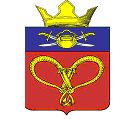 СОВЕТ НАРОДНЫХ ДЕПУТАТОВ  НАГАВСКОГО СЕЛЬСКОГО ПОСЕЛЕНИЯКОТЕЛЬНИКОВСКОГО МУНИЦИПАЛЬНОГО РАЙОНА ВОЛГОГРАДСКОЙ ОБЛАСТИРЕШЕНИЕ          от  17.01.2022г.                                                                                                           №  84/100О внесении изменений в решение Совета народных депутатов  Нагавского сельского поселения от 18.11.2019 г. № 6/10 «Об установлении земельного налога  на территории Нагавского сельского поселения Котельниковского муниципального района Волгоградской области»На основании протеста прокуратуры от 22.12.2021г. № 7-38-2021, в соответствии с главой 31  Налогового кодекса Российской Федерации, Федеральным законом от 06.10.2003 № 131-ФЗ «Об общих принципах организации местного самоуправления в Российской Федерации» и статьей  Устава Нагавского сельского  поселения Котельниковского муниципального района Совет народных депутатов Нагавского сельского поселения Котельниковского муниципального района Волгоградской области РЕШИЛ:1.    Пункт 5 Решения Совета народных депутатов Нагавского сельского поселения от 18.11.2019 г. № 6/10 «Об установлении земельного налога  на территории Нагавского сельского поселения Котельниковского муниципального района Волгоградской области»изложить в следующей редакции: 1.1 «5. Налогоплательщики, имеющие право на налоговые льготы, в том числе в виде налогового вычета, установленные законодательством о налогах и сборах, представляют в налоговый орган по своему выбору заявление о предоставлении налоговой льготы, а также вправе представить документы, подтверждающие право налогоплательщика на налоговую льготу.2.Разместить данное решение на официальном сайте Нагавского сельского поселения  нагавская рф.3. Настоящее решение вступает в силу не ранее одного месяца со дня его официального обнародования.Глава Нагавского сельского поселения                                                                                   П.А.Алпатов